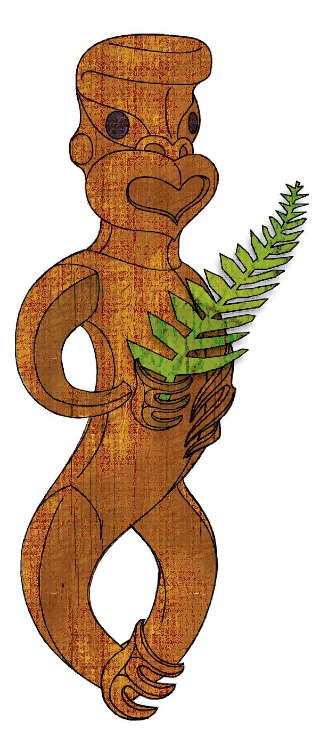 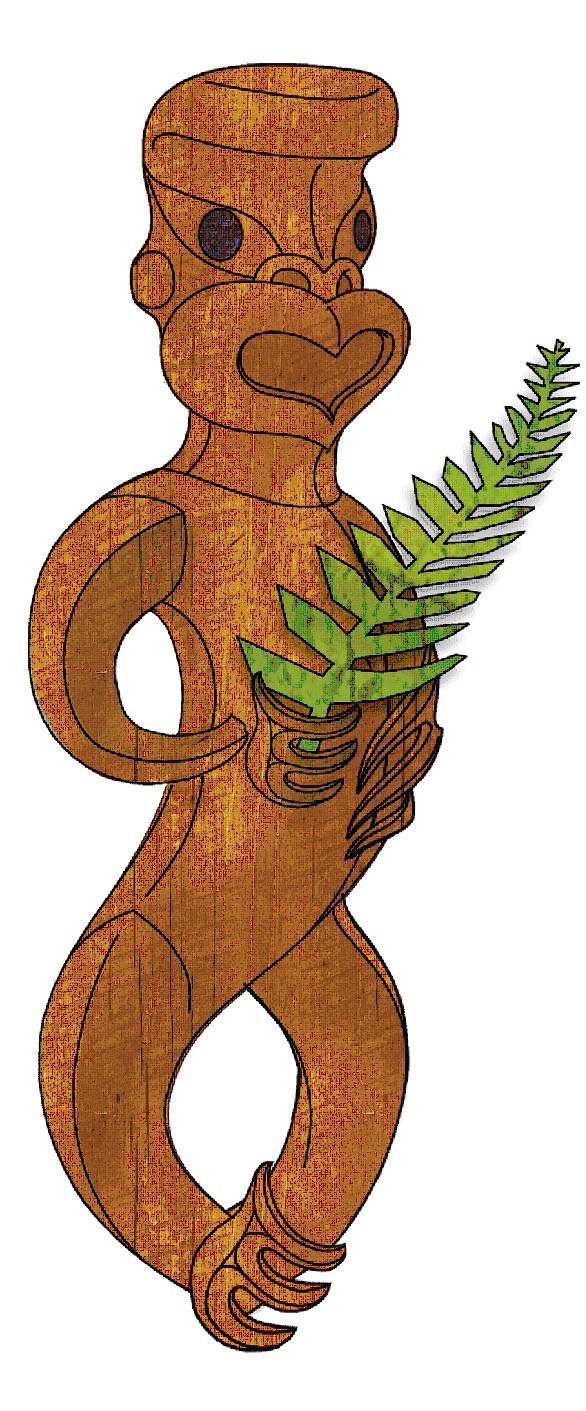 TOURISM MĀORIUNIT STANDARD 31071 (version 1)Identify and explain the cultural significance of natural and man-made attractions in tourism Māori Level 3, Credits 6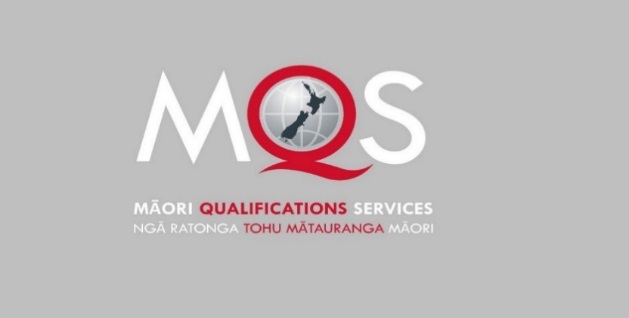 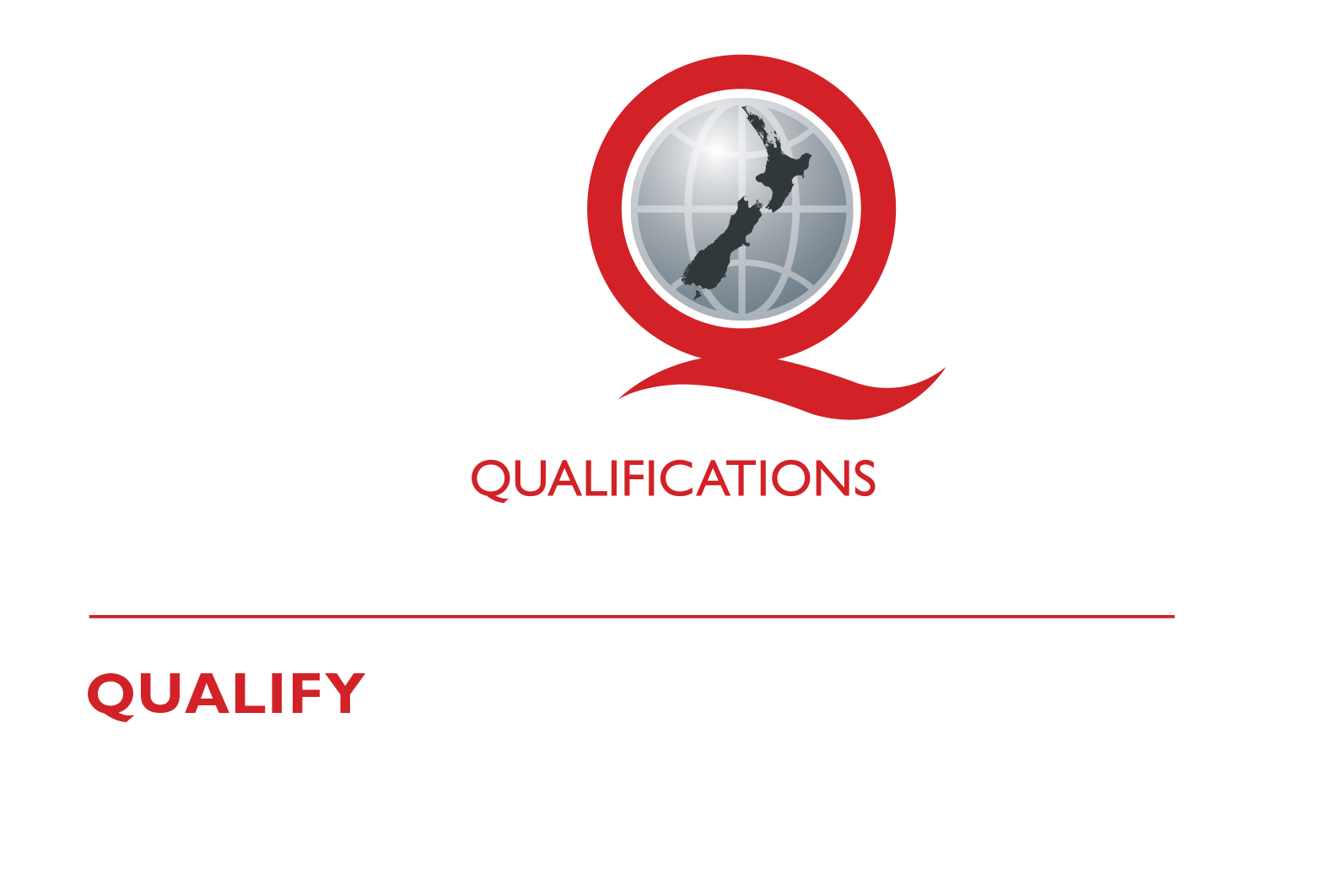 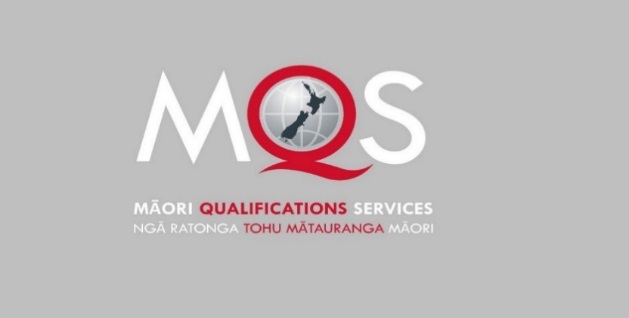 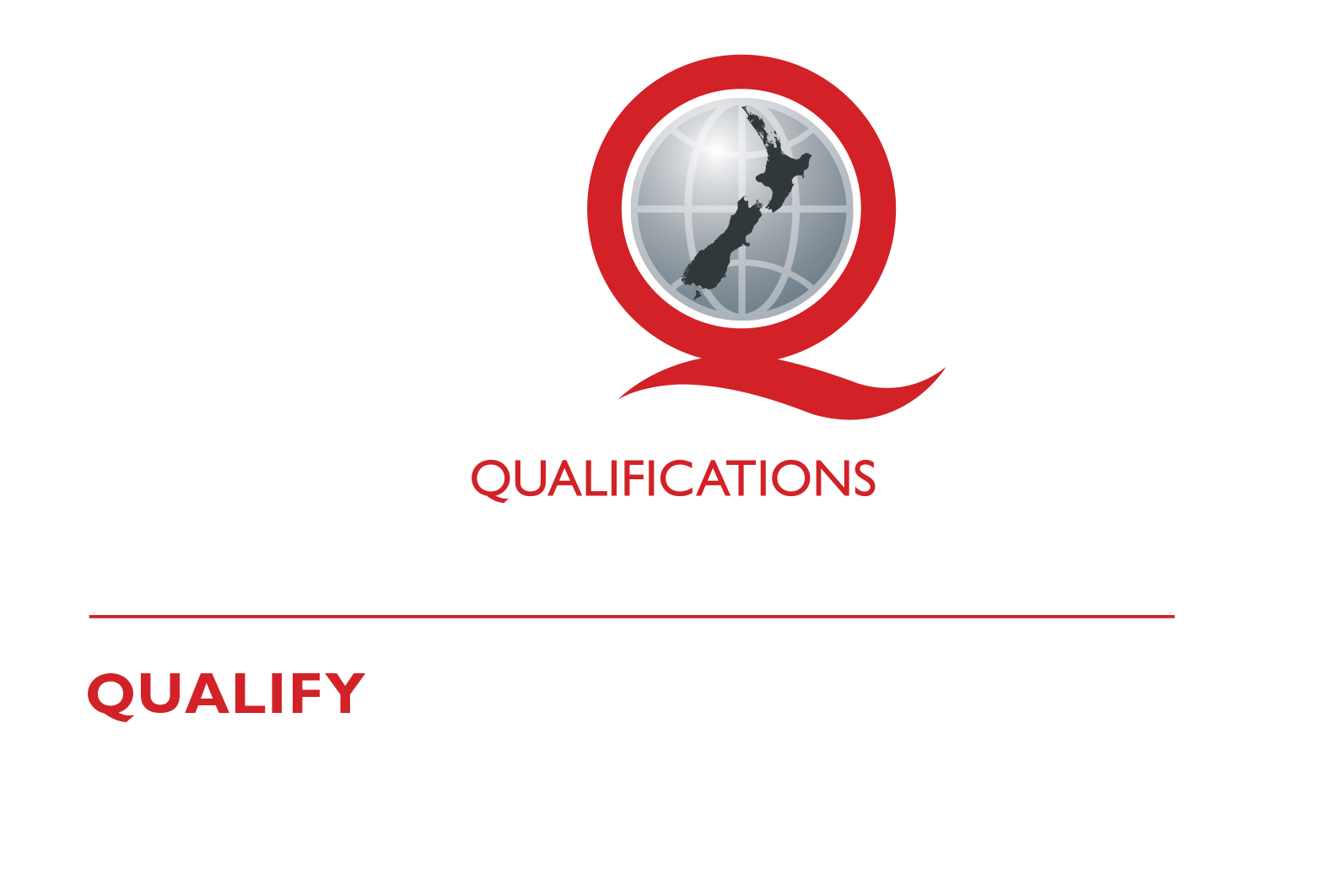 Assessor InformationAssessment criteriaThere are TWO (2) assessment tasks that the ākonga must correctly complete to gain credits for this standard.  Once the ākonga has correctly completed the tasks, the assessor must complete the assessment schedule for each ākonga.Ākonga assessment bookletThe ākonga receives this.  It outlines important information for the ākonga including:assessment and other informationassessment tasks.Ākonga assessment tasksThese sheets and any other evidence should be collected by the assessor and retained for assessment and moderation purposes.Where ākonga choose to provide oral description/evidence for any of the THREE tasks, this must be recorded (i.e. recorded onto DVD or USB flash drive).  Where ākonga work has been selected for moderation, the DVD or USB flash drive must be included with the materials.Where a recording of the demonstration is submitted for moderation, the ākonga identification sheet (refer following link: http://www.nzqa.govt.nz/assets/Providers-and-partners/Assessment-and-moderation/mod-visevidence-cvr.doc) must be included.You will need to discuss with the ākonga the length of time they have to complete the assessment.  He ture-a-kōnui: one credit equates to 10 notional hours of teaching, practice and/or study, and assessment.AuthenticityAs per NZQA requirements:you must verify that the work submitted for assessment has been produced by the ākongayou must consider (and manage) the potential for work to have been copied, borrowed from another ākonga, photocopied from a book or downloaded from the internet.Ākonga may work with and learn from others to gather information from a variety of sources.  However, you must be clear that the work to be assessed has been processed and produced by the ākonga.To help manage authenticity of ākonga work, where the ākonga is asked to complete any written tasks, the ākonga is asked to use their own words as well as provide reference/s for their information. Please ensure you discuss this with your ākonga.For further information, please refer to the following link:http://www.nzqa.govt.nz/providers-partners/assessment-and-moderation/assessment-of-standards/generic-resources/authenticity/.ReferencingThis assessment requires the ākonga to reference his/her information.  For the purposes of this assessment, the following are examples of reference styles.Examples of referencingPreparation for moderationIt is no longer necessary to complete a Moderation Cover Sheet as this information is entered online.  If physical materials are sent for moderation, please ensure name of school and standard are included.Digital submissions can be made directly through the application at any time.Using the online External Moderation Application, schools and providers must include:a copy of the task and any key supporting resourcesa copy of the assessment scheduleup to 8 samples of student work consisting of the key materials that the assessor has used to make an assessment judgement. (ungraded unit standards: schools – 4 learner samples; providers – 3 learner samples).For moderation to occur:all files must be viewable online URLs, e.g. for student created websites, will need to be submitted as links within a document.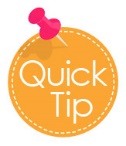 For more information on the digital moderation process, please contact your Principal Nominee or Moderation Liaison (ML).If you have any issues with preparing materials for moderation OR do not have materials to submit (i.e. you didn’t assess this standard), SPEAK to your Principal Nominee (PN) or Moderation Liaison (ML).Assessment may be presented in a number of ways which may include but are not limited to – artwork, computer, dance, drama, kapa haka, oral, poster, pakiwaitara, pūrākau, photo images, roleplay, social media, tuhituhi, video, waiata, whakaari.You must present information in your own words, and references must be provided.Assessment Task 1Select TWO natural attractions and record two examples for each of the following - name, location, features, activities, potential hazards. This task assesses the performance criteria of 1.1 and 1.2Natural attractions are identifiedNatural attractions are explained in terms of the cultural significance associated with them and in accordance with the kōrero of the local iwi and/or hapū.For EACH attraction explain its cultural significance in Tourism Māori. Reference/s:Assessment Task 2Select TWO man-made attractions and record two examples for each of the following - name, location, features, activities, potential hazards.For EACH attraction explain its cultural significance in Tourism Māori. Reference/s:ASSESSOR BOOKLETPaetae/AchievementPeople credited with this unit standard are able to identify and explain the cultural significance of natural attractions and man-made attractions in tourism Māori.1Book with one authorKing, M. (2000). Wrestling with the angel: A life of Janet Frame. Auckland, New Zealand: Viking.2Course handout/Lecture notes (electronic version)Archard, S., Merry, R., & Nicholson, C. (2011). Karakia and waiata [PowerPoint slides]. Retrieved from TEPS757-11B (NET): Communities of Learners website: http://elearn.waikato.ac.nz/mod/resource/view.php?id=174650.3FilmMāori Television (Producer). (2016). Iwi Anthems, Series 2 Episode 5 [video file]. Retrieved from: http://www.maoritelevision.com/tv/shows/iwi-anthems/S02E005/iwi-anthems-series-2-episode-5.4Magazine/Newspaper article – popular/trade/general interestFox, D. (2015, 15 September). Viewpoint: Not one more acre. Mana. Retrieved from: http://www.mana.co.nz/heritage/viewpoint.html.5Personal Communication (letters, telephone conversations, emails, interviews, private social networking)Smith, J. (2016, 19 October) Personal communication.6WebpageNew Zealand Trade and Enterprise. (n.d.). Agribusiness. Retrieved from https://www.nzte.govt.nz/en/export/market-research/agribusiness/.Assessor information – Assessment tasksOutcome 1Identify and explain the cultural significance of natural attractions in tourism Māori.Gather information about the natural attractions in your local area.Information can be gathered from the following: oral history, kaumātua, kuia, pakeke, Māori Land Court records, local museum, I site, hotels, libraries, internet, pūrākau, pakiwaitara, whakairo.Natural attractions are attractions in nature which are not man-made but are culturally significant to local Māori and may include but are not limited to - awa kōpaka (glacier), awa pounamu, maunga, awa, whenua, moana, motu, ngāwhā, roto, ana, flora, and fauna, pāharakeke (natural nursery), conservation sites/national parks, marine reserves, mahinga mataitai, taiapure.From your findings select two natural attractions and record the information required in the table below for each of the two attractionsInformation must include two examples for each of the following - name, location, features, activities, potential hazards.Gather information about the natural attractions in your local area.Information can be gathered from the following: oral history, kaumātua, kuia, pakeke, Māori Land Court records, local museum, I site, hotels, libraries, internet, pūrākau, pakiwaitara, whakairo.Natural attractions are attractions in nature which are not man-made but are culturally significant to local Māori and may include but are not limited to - awa kōpaka (glacier), awa pounamu, maunga, awa, whenua, moana, motu, ngāwhā, roto, ana, flora, and fauna, pāharakeke (natural nursery), conservation sites/national parks, marine reserves, mahinga mataitai, taiapure.From your findings select two natural attractions and record the information required in the table below for each of the two attractionsInformation must include two examples for each of the following - name, location, features, activities, potential hazards.Gather information about the natural attractions in your local area.Information can be gathered from the following: oral history, kaumātua, kuia, pakeke, Māori Land Court records, local museum, I site, hotels, libraries, internet, pūrākau, pakiwaitara, whakairo.Natural attractions are attractions in nature which are not man-made but are culturally significant to local Māori and may include but are not limited to - awa kōpaka (glacier), awa pounamu, maunga, awa, whenua, moana, motu, ngāwhā, roto, ana, flora, and fauna, pāharakeke (natural nursery), conservation sites/national parks, marine reserves, mahinga mataitai, taiapure.From your findings select two natural attractions and record the information required in the table below for each of the two attractionsInformation must include two examples for each of the following - name, location, features, activities, potential hazards.AttractionNatural attraction 1Natural attraction 2Name include the story behind the namesignificance to local iwiLocationlandmarks (tohu whenua) tribal boundariesGPS coordinatesMappingFeatures physical featuresinhabitants (fauna, flora, wildlife)wairuatanga Activities tikanga past/presentkaitiakitangamanaakitangaPotential Hazards breaking tapu (physical, mental, spiritual)physical hazardenvironmentalWhat event or action took place on this site to make it culturally significant?Who was involved?Where did this happen?When did it happen?Why is the cultural significance at this attraction? Reference all materialWhat event or action took place on this site to make it culturally significant?Who was involved?Where did this happen?When did it happen?Why is the cultural significance at this attraction? Reference all materialAttraction #1Cultural significance of this siteWhat event or action took place on this site to make it culturally significant?Who was involved?Where did this happen?When did it happen?Why is the cultural significance at this attraction? Reference all materialWhat event or action took place on this site to make it culturally significant?Who was involved?Where did this happen?When did it happen?Why is the cultural significance at this attraction? Reference all materialAttraction #2Cultural significance of this siteOutcome 2 Outcome 2 Identify and explain the cultural significance of man-made attractions in tourism Māori.Identify and explain the cultural significance of man-made attractions in tourism Māori.This task assesses performance criteria 2.1, and 2.22.1	Man-made attractions are identified.2.2	Man-made attractions are explained in terms of the cultural significance associated with them and in accordance with the kōrero of the local iwi and/or hapū.Gather information about man-made attractions in your local area.  Information can be gathered from:  kaumātua, kuia, whānau, pakeke, local museum, I site, libraries and internet. Man-made attractions are culturally significant to local Māori and may include but is not limited to - whare whakairo, pā kāinga, māra kai, pā tūwatawata (defensive pā), whare wānanga, ngā ara, waka, marae, urupā, paenga pakanga pā (battle site) mahinga kai, wild life reserves, pāharakeke (man-made nursery).From your findings select two man-made attractions and record the information required in the table below for each of the two attractions.  Information given must include two examples for each of the following: name, location, features, activities, potential hazards.Reference all material.AttractionMan-made attraction 1Man-made attraction 2Name include the story behind the namesignificance to local iwiLocationlandmarks (tohu whenua) tribal boundariesGPS coordinatesMappingFeatures physical featuresinhabitants (fauna, flora, wildlife)wairuatanga Activities Tikanga Past/PresentKaitiakitangaManaakitangaPotential Hazards Breaking tapu (physical, mental, spiritual)Physical hazardEnvironmentalWhat event or action took place on this site to make it culturally significant?Who was involved?Where did this happen?When did it happen?Why is the cultural significance at this attraction? Reference all materialWhat event or action took place on this site to make it culturally significant?Who was involved?Where did this happen?When did it happen?Why is the cultural significance at this attraction? Reference all materialAttraction #1Cultural significance of this siteWhat event or action took place on this site to make it culturally significant?Who was involved?Where did this happen?When did it happen?Why is the cultural significance at this attraction? Reference all materialWhat event or action took place on this site to make it culturally significant?Who was involved?Where did this happen?When did it happen?Why is the cultural significance at this attraction? Reference all materialAttraction #2Cultural significance of this siteComments on this support materialPlease contact Māori Qualifications Services mqs@nzqa.govt.nz if you wish to suggest changes to the content of this resource.Assessment ScheduleAssessment Task 1Evidence for AchievedGradesSelect TWO natural attractions and record two examples for each of the following - name, location, features, activities, potential hazards.Name of the attraction - include stories behind the name, the significance of this attraction to local iwiLocation – may include GPS co-ordinates, mapping, tribal boundaries landmarks, Features – may include physical, inhabitants (fauna, flora, wildlife), wairuatangaActivities – may include tikanga around the activity, past or present activities, kaitiakitanga, manaakitangaPotential hazards – may include breaking tapu (physical, mental, spiritual), physical hazards, environmentalReferencingSelect TWO natural attractions and record two examples for each of the following - name, location, features, activities, potential hazards.Judgement for AchievedSelect TWO natural attractions and record two examples for each of the following - name, location, features, activities, potential hazards.Two natural attractions are selected and information giventwo pieces of information about the name is giventwo pieces of information about the location is giventwo features given two activities giventwo potential hazards givenreferences are givenAssessment Task 2Evidence for AchievedGradesSelect TWO man-made attractions and record two examples for each of the following - name, location, features, activities, potential hazards.Name of the attraction - include stories behind the name, the significance of this attraction to local iwiLocation – may include GPS co-ordinates, mapping, tribal boundaries landmarks, Features – may include physical, inhabitants (fauna, flora, wildlife), wairuatangaActivities – may include tikanga around the activity, past or present activities, kaitiakitanga, manaakitangaPotential hazards – may include breaking tapu (physical, mental, spiritual), physical hazards, environmentalReferencingSelect TWO man-made attractions and record two examples for each of the following - name, location, features, activities, potential hazards.Judgement for AchievedSelect TWO man-made attractions and record two examples for each of the following - name, location, features, activities, potential hazards.Two man-made attractions are selected and information giventwo pieces of information about the name is giventwo pieces of information about the location is giventwo features given two activities giventwo potential hazards givenreferences are givenAssessment Task 1 and 2Evidence for AchievedGradesFor EACH attraction from Assessment Task 1 and Assessment Task 2, explain the cultural significance of the attraction in Tourism Māori.Cultural significance of the attraction to hapū and iwi is givenEvents leading to the cultural significance of this attraction is explainedReferencingFor EACH attraction from Assessment Task 1 and Assessment Task 2, explain the cultural significance of the attraction in Tourism Māori.Judgement for AchievedFor EACH attraction from Assessment Task 1 and Assessment Task 2, explain the cultural significance of the attraction in Tourism Māori.One attraction (either natural or man-made) is chosenCultural significance is explainedReferences givenOverall grade (please circle)N (Not Achieved)A (Paetae/Achieved)A (Paetae/Achieved)Ākonga nameAssessor nameAssessor nameĀkonga signatureAssessor signatureAssessor signatureCompletion date